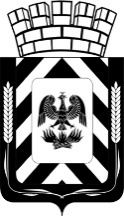 КОНТРОЛЬНО-СЧЕТНАЯ ПАЛАТАЛЕНИНСКОГО ГОРОДСКОГО ОКРУГАМОСКОВСКОЙ ОБЛАСТИ07 июля 2023 года № 19                                                                    Главе Ленинского городскогоокруга Московской областиСпасскому А.П.ПРЕДСТАВЛЕНИЕВ соответствии с распоряжением Председателя Контрольно-счетной палаты Ленинского городского округа от 17.05.2023 № 10, пунктом 2.3 плана работы Контрольно-счетной палаты Ленинского городского округа на 2023 год проведено контрольное мероприятие «Проверка исполнения контрактов на приобретение жилых помещений для детей–сирот и детей, оставшихся без попечения родителей, лиц из числа детей–сирот и детей, оставшихся без попечения родителей, в 2022 году» в период с 17.05.2023 по 30.06.2023 на объекте: Администрация Ленинского городского округа Московской области (далее – Администрация).По результатам указанного контрольного мероприятия выявлены следующие нарушения.1.1. В нарушение постановлений администрации Ленинского городского округа о закреплении в казне жилых помещений, предназначенных для предоставления детям-сиротам, указанные жилые помещения приняты к бухгалтерскому учету в качестве объектов муниципальной казны не в соответствии со сроками, установленными постановлениями;1.2. В нарушение п.1 ст.10 Федерального закона от 06.12.2011 № 402-ФЗ «О бухгалтерском учете», п.383 Инструкции по применению Единого плана счетов бухгалтерского учета для органов государственной власти (государственных органов), органов местного самоуправления, органов управления государственными внебюджетными фондами, государственных академий наук, государственных (муниципальных) учреждений, утвержденной приказом Министерства финансов Российской Федерации от 01.12.2010 № 157н, квартиры, переданные Администрацией по договорам найма жилых помещений для детей-сирот и детей, оставшихся без попечения родителей, в ноябре-декабре 2022 года, несвоевременно отражены на забалансовом счете 26 «Имущество, переданное в безвозмездное пользование» (07.04.2023) ;1.3. В нарушение п.1 ст.10 Федерального закона от 06.12.2011 № 402-ФЗ «О бухгалтерском учете», п.123 Инструкции по применению Плана счетов бюджетного учета, утвержденной приказом Министерства финансов Российской Федерации от 06.12.2010 № 162н, операция по корректировка доходов будущих периодов в сторону уменьшения размера субвенции по счету № 401.40 «Доходы будущих периодов» оформлена в отсутствие первичного учетного документа.	2. По результатам контрольного мероприятия выявлены следующие недостатки.2.1. Предоставление государственной услуги «Обеспечение детей-сирот и детей, оставшихся без попечения родителей, лиц из числа детей-сирот и детей, оставшихся без попечения родителей, благоустроенными жилыми помещениями специализированного жилищного фонда по договорам найма специализированных жилых помещений» в 2022 году осуществлялось Управлением земельно-имущественных отношений администрации Ленинского городского округа по заявлениям, направленным в администрацию Ленинского городского округа, тогда как согласно п.5.2 Административного регламента предоставления государственной услуги, утвержденного постановлением администрации Ленинского городского округа от 23.11.2020 № 2853, Администрация обеспечивает предоставление государственной услуги на базе МФЦ.	3. С учетом изложенного Администрации надлежит выполнить следующие требования:3.1. В рамках реализации мероприятий по обеспечению детей-сирот жилыми помещениями осуществлять внутренний контроль в части своевременности и правильности отражения в бухгалтерском учете операций с объектами муниципальной казны и бюджетными средствами, направленными на приобретение указанных помещений.3.2. При предоставлении государственной услуги «Обеспечение детей-сирот и детей, оставшихся без попечения родителей, лиц из числа детей-сирот и детей, оставшихся без попечения родителей, благоустроенными жилыми помещениями специализированного жилищного фонда по договорам найма специализированных жилых помещений» соблюдать Административный регламент, утвержденный постановлением администрации Ленинского городского округа от 23.11.2020 № 2853.В соответствии с частью 3 статьи 16 Федерального закона от 07.02.2011 № 6-ФЗ «Об общих принципах организации и деятельности контрольно-счетных органов субъектов Российской Федерации и муниципальных образований» необходимо уведомить Контрольно-счетную палату Ленинского городского округа о принятых решениях и мерах по результатам выполнения настоящего Представления в письменной форме в течение месяца со дня получения Представления.Неисполнение или ненадлежащее исполнение Представления Контрольно-счетной палаты Ленинского городского округа влечет за собой ответственность, установленную законодательством Российской Федерации.Информация о принятых решениях и мерах по результатам внесенных представлений и предписаний по итогам контрольного мероприятия 
«Проверка исполнения контрактов на приобретение жилых помещений для детей–сирот и детей, оставшихся без попечения родителей, лиц из числа детей–сирот и детей, оставшихся без попечения родителей, в 2022 году» (пункт 2.3 Плана работы КСП Ленинского городского округа на 2023 год)Требования представления Контрольно-счётной палаты Ленинского городского округа Московской области от 07 июля 2023 выполнены в полном объёме.